Hellenic Republic  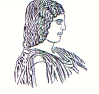 The Agricultural University of Athens,The International and Public Relations Office,Address: 75 Iera Odos Str., Gr- 11855, Athens, Greece,Information: Rania HindiridouTel. No.: (+30) 210 5294841E- mail: public.relations@aua.gr 	                                                                      Athens, March 30 2023PRESS RELEASEBuilding configuration of the former Kopaida Organization about the provision of accommodation facilities for the Departments of the Agricultural University of Athens.   The Governor at Region of Central Greece, Mr Fanis Spanos signed on Wednesday, March 29 2023, the construction contract of the project:  “Building configuration of the former Kopaida Organization about the provision of accommodation facilities for the Departments of the Agricultural University of Athens”, in the presence of the Rector of the Agricultural University of Athens, Mr. Spyridon Kintzios, Professor and the Vice Rector for Research, Finance and Development, Mr. Thomas Bartzanas,  Associate Professor. The event took place at the Hall of the Municipal Council of the Municipality of Aliartos – Thespies, wherein the present Mayor of Athens, having also been the former Regional Governor of Central Greece, Mr. Kostas Bakoyannis, the Deputy Regional Governor of the Regional Unit of Boeotia, Ms. Fani Papathoma, along with the Mayor of Aliartos – Thespies, Mr. Giorgos Ntasiotis have attended the occasion.Τhat project includes the initial funding of 3.000.000 EUR, having as physical data the landscape architecture of the building complex of the old ginning undertaking in Aliartos. The three building facilities date from the middle of the 19th century, while they came under the possession of the Greek State in 1953. The new Unit shall be the modern innovative educational and research structure of the Agricultural University of Athens. In this way, the place of the third oldest University in Greece, within the Region of Central Greece, is getting even more powerful, enhancing specifically the connection of innovation with economy, mainly the primary sector that sets a property of the region, too. It is more than likely that the functioning of the infrastructure and its strong connection with the Department of Agribusiness and Supply Chain Management of the Agricultural Univeristy of Athens shall become the "stepping stone" to establishing the Region of Central Greece as a model for the rest of the country.